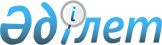 Солтүстік Қазақстан облысы Есіл ауданы мәслихатының 2021 жылғы 30 желтоқсандағы № 14/139 "2022-2024 жылдарға арналған Солтүстік Қазақстан облысы Есіл ауданы Волошинка ауылдық округінің бюджетін бекіту туралы" шешіміне өзгерістер мен толықтырулар енгізу туралыСолтүстік Қазақстан облысы Есіл ауданы мәслихатының 2022 жылғы 21 ақпандағы № 16/163 шешімі
      Солтүстік Қазақстан облысы Есіл ауданының мәслихаты ШЕШТІ:
      1. "2022-2024 жылдарға арналған Солтүстік Қазақстан облысы Есіл ауданы Волошинка ауылдық округінің бюджетін бекіту туралы" Солтүстік Қазақстан облысы Есіл ауданы мәслихатының 2021 жылғы 30 желтоқсандағы № 14/139 шешіміне келесі өзгерістер мен толықтырулар енгізілсін:
      1 тармақ жаңа редакцияда жазылсан:
      "1. 2022-2024 жылдарға арналған Солтүстік Қазақстан облысы Есіл ауданы Волошинка ауылдық округінің бюджеті сәйкесінше 1, 2, 3 - қосымшаларға сәйкес, соның ішінде 2022 жылға келесі көлемдерде бекітілсін:
      1) кірістер – 23 935 мың теңге:
      салықтық түсімдер – 4 373 мың теңге;
      салықтық емес түсімдер - 0 мың теңге;
      негізгі капиталды сатудан түсетін түсімдер - 0 мың теңге;
      трансферттер түсімі – 19 562 мың теңге;
      2) шығындар – 24 273,6 мың теңге:
      3) таза бюджеттік кредиттеу - 0 мың теңге:
      бюджеттік кредиттер - 0 мың теңге;
      бюджеттік кредиттерді өтеу - 0 мың теңге;
      4) қаржы активтерімен операциялар бойынша сальдо - 0 мың теңге:
      қаржы активтерін сатып алу - 0 мың теңге;
      мемлекеттің қаржы активтерін сатудан түсетін түсімдер - 0 мың теңге;
      5) бюджет тапшылығы (профициті) – - 338,6 мың теңге;
      6) бюджет тапшылығын қаржыландыру (профицитін пайдалану) – 338,6 мың теңге:
      қарыздар түсімі - 0 мың теңге;
      қарыздарды өтеу - 0 мың теңге;
      бюджет қаражатының пайдаланылатын қалдықтары – 338,6 мың теңге.";
      1-1 тармақпен келесі мазмұнда толықтырылсын:
      "1-1. Волошинка ауылдық округі бюджетінде шағындар қаржылық жылдың басында қалыптасқан бюджеттік қаражаттың бос қалдықтары есебінен 338,6 мың теңге сомада 4 - қосымшаға сәйкес қарастырылсын.";
      аталған шешімнің 1 - қосымшасы осы шешімнің 1 - қосымшасына сәйкес жаңа редакцияда мазмұндалсын;
      аталған шешім осы шешімнің 2 - қосымшамен сәйкес 4 - қосымшамен толықтырылсын.
      2. Осы шешім 2022 жылғы 1 қаңтардан бастап қолданысқа енгізіледі Солтүстік Қазақстан облысы Есіл ауданы Волошинка ауылдық округінің 2021 жылға арналған бюджеті 2022 жылғы 1 қаңтарға қалыптасқан бюджет қаражатының бос қалдықтарын бағыттау
					© 2012. Қазақстан Республикасы Әділет министрлігінің «Қазақстан Республикасының Заңнама және құқықтық ақпарат институты» ШЖҚ РМК
				
      Солтүстік Қазақстан облысыЕсіл ауданы мәслихатының хатшысы 

А. Бектасова
Солтүстік Қазақстан облысыЕсіл ауданы мәслихатының2022 жылғы 21 ақпандағы№ 16/163 шешіміне1 -қосымшаСолтүстік Қазақстан облысыЕсіл ауданы мәслихатының2021 жылғы 30 желтоқсандағы№ 14/139 шешіміне1 -қосымша
Санаты
Сыныбы
Кіші сыныбы
Атауы
Сомасы (мың теңге)
1) Кірістер
23 935
1
Салықтық түсімдер
4 373
04
Меншікке салынатын салықтар
4 373
1
Мүлікке салынатын салықтар
276
3
Жер салығы
525
4
Көлік құралдарына салынатын салық
3 572
4
Трансферттер түсімі
19 562
02
Мемлекеттік басқарудың жоғары тұрған органдарынан түсетін трансферттер
19 562
3
Аудандардың (облыстық маңызы бар қаланың) бюджетінен трансферттер
19 562
Функционалдық топ
Бюджеттік бағдарламалардың
әкімшісі
Бағдарлама
Атауы
Сомасы (мың теңге)
1) Шығындар
24 273,6
01
Жалпы сипаттағы мемлекеттік қызметтер
22 885
124
Аудандық маңызы бар қала, ауыл, кент, ауылдық округ әкімінің аппараты
22 885
001
Аудандық маңызы бар қала, ауыл, кент, ауылдық округ әкімінің қызметін қамтамасыз ету жөніндегі қызметтер
22 885
07
Тұрғын үй –коммуналдық шаруашылық
1 338,6
124
Аудандық маңызы бар қала, ауыл, кент, ауылдық округ әкімінің аппараты
1 338,6
008
Елді мекендерде көшелерді жарықтандыру
1 338,6
3) Таза бюджеттік кредиттеу
0
Бюджеттік кредиттер
0
Бюджеттік кредиттердң өтеу
0
4) Қаржы активтермен операциялар бойынша сальдо
0
Қаржылық активтерді сатып алу
0
Мемлекеттің қаржы активтерін сатудан түсетін түсімдер
0
5) Бюджет тапшылығы (профициті)
- 338,6
6) Бюджет тапшылығын қаржыландыру (профицитін пайдалану).
338,6
7
Қарыздар түсімдері
0
16
Қарыздарды өтеу
0
Санаты
Сыныбы
Кіші сыныбы
Атауы
Сумма (тысяч тенге)
8
Бюджет қаражатының пайдаланылатын қалдықтары
338,6
01
Бюджет қаражаты қалдықтары
338,6
1
Бюджет қаражатының бос қалдықтары
338,6Солтүстік Қазақстан облысыЕсіл ауданы мәслихатының2022 жылғы 21 акпандағы№ 16/163 шешіміне2 -қосымшаСолтүстік Қазақстан облысыЕсіл ауданы мәслихатының2021жылғы 30 желтоқсандағы№ 14/139 шешіміне4 -қосымша
Функционалдық топ
Бюджеттікбағдарламалардыңәкімшісі
Бағдарлама
Атауы
Сомасы
(мың теңге)
07
Тұрғын үй-коммуналдық шаруашылық
338,6
124
Аудандық маңызы бар қала, ауыл, кент, ауылдық округі 
әкімінің аппараты 
338,6
008
Елді мекендерде көшелерді жарықтандыру
338,6
Барлығы:
338,6